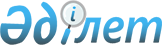 Жарма аудандық мәслихатының 2014 жылғы 18 шілдедегі № 21/185-V "Әлеуметтiк көмек көрсетудiң, оның мөлшерлерiн белгiлеудiң және мұқтаж азаматтардың жекелеген санаттарының тiзбесiн айқындаудың қағидаларын бекіту туралы" шешіміне өзгерістер енгізу туралы
					
			Күшін жойған
			
			
		
					Шығыс Қазақстан облысы Жарма аудандық мәслихатының 2017 жылғы 14 наурыздағы № 10/81-VI шешімі. Шығыс Қазақстан облысының Әділет департаментінде 2017 жылғы 13 сәуірде № 4948 болып тіркелді. Күші жойылды - Шығыс Қазақстан облысы Жарма аудандық мәслихатының 2018 жылғы 10 шілдедегі № 23/207-VI шешімімен
      Ескерту. Күші жойылды - Шығыс Қазақстан облысы Жарма аудандық мәслихатының 10.07.2018 № 23/207-VI шешімімен (алғашқы ресми жарияланған күнінен кейiн күнтiзбелiк он күн өткен соң қолданысқа енгізіледі).

      РҚАО ескертпесі.

      Құжаттың мәтінінде түпнұсқаның пунктуациясы мен орфографиясы сақталған.
      Қазақстан Республикасының 2001 жылғы 23 қантардағы "Қазақстан Республикасындағы жергілікті мемлекеттік басқару және өзін-өзі басқару туралы" Заңының 6 бабының 2-3 тармағына, Қазақстан Республикасы Үкiметiнiң 2013 жылғы 21 мамырдағы № 504 "Әлеуметтiк көмек көрсетудiң, оның мөлшерлерiн белгiлеудiң және мұқтаж азаматтардың жекелеген санаттарының тiзбесiн айқындаудың үлгiлiк қағидаларын бекiту туралы" қаулысына, Қазақстан Республикасының 2016 жылғы 6 сәуірдегі "Құқықтық актiлер туралы" Заңының 26 бабына сәйкес, Жарма аудандық мәслихаты ШЕШТІ:
      1. Жарма аудандық мәслихатының 2014 жылғы 18 шілдедегі № 21/185-V "Әлеуметтік көмек көрсетудің, оның мөлшерін белгілеудің және мұқтаж азаматтардың жекелеген санаттарының тізбесін айқындаудың қағидаларын бекіту туралы" (нормативтік құқықтық актілерді мемлекеттік тіркеу Тізілімінде № 3447 болып тіркелген, "Қалба тынысы" газетінің 2014 жылғы 21 тамыздағы № 65 (8738) санында жарияланды) шешіміне келесі өзгеріс енгізілсін:
      Әлеуметтік көмек көрсетудің, оның мөлшерлерін белгілеудің және мұқтаж азаматтардың жекелеген санаттарының тізбесін айқындаудың қағидаларының 2 бөліміндегі 11 тармағы келесі редакцияда жазылсын:
      "11. Атаулы күндер мен мереке күндеріне бір реттік әлеуметтік көмек азаматтардың мынадай санаттарына көрсетіледі:
      1) Ауғанстан аумағынан әскерлерді шығару күні, интернационалист-жауынгерлерді еске алу күні – 15 ақпан – басқа мемлекеттердің аумақтарындағы ұрыс қимылдарға қатысушыларға – 70000 (жетпіс мың) теңгеден;
      2) Халықаралық әйелдер күні – 8 наурыз:
      "Алтын алқа", "Күміс алқа" алқасымен, I және II дәрежелі "Ана даңқы" ордендерімен марапатталған немесе бұрын "Батыр ана" атағын алған көпбалалы аналарға – 10000 (он мың) теңгеден;
      төрт және де одан аса бірге тұратын кәмелетке толмаған балалары бар көпбалалы отбасыларға – 10000 (он мың) теңгеден;
      3) Халықаралық радиациялық авариялар мен апаттар құрбандарын еске алу күні – 26 сәуір:
      1986-1987 жылдары Чернобыль АЭС-індегі апаттың, сондай-ақ азаматтық немесе әскери мақсаттағы объектілердегі басқа да радиациялық апаттар мен авариялардың зардаптарын жоюға қатысқан, сондай-ақ ядролық сынақтар мен жаттығуларға тікелей қатысқан адамдарға – 70000 (жетпіс мың) теңгеден;
      Чернобыль АЭС-iндегi апаттың, азаматтық немесе әскери мақсаттағы объектiлердегi басқа да радиациялық апаттар мен авариялардың, ядролық қаруды сынаудың салдарынан мүгедек болған адамдарға – 34000 (отыз төрт мың) теңгеден;
      1988-1989 жылдардағы Чернобыль АЭС-iндегi апаттың зардаптарын жоюға қатысқандарға – 10000 (он мың) теңгеден;
      4) Жеңіс күні – 9 мамыр:
      Ұлы Отан соғысының мүгедектері мен қатысушыларына – 100000 (жүз мың) теңгеден;
      қайталап некеге отырмаған Ұлы Отан соғысы уақытында қаза тапқан әскери қызметшілердің зайыптарына – 70000 (жетпіс мың) теңгеден.".
      2. Осы шешiм алғаш ресми жарияланған күннен кейiн он күнтiзбелiк күн өткен соң қолданысқа енгiзiледi.
					© 2012. Қазақстан Республикасы Әділет министрлігінің «Қазақстан Республикасының Заңнама және құқықтық ақпарат институты» ШЖҚ РМК
				
      Сессия төрағасы

А. Өзбеханов

      Жарма аудандық

      мәслихатының хатшысы

А. Сахметжанова
